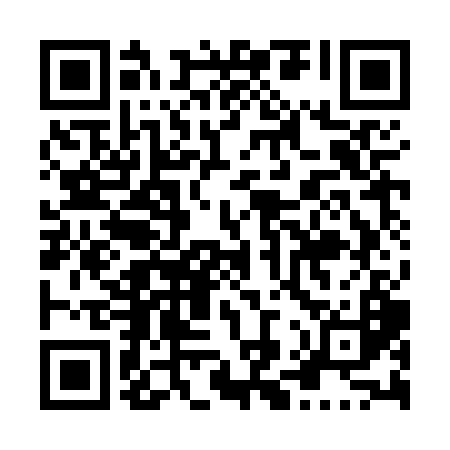 Prayer times for South Williamston, Nova Scotia, CanadaMon 1 Jul 2024 - Wed 31 Jul 2024High Latitude Method: Angle Based RulePrayer Calculation Method: Islamic Society of North AmericaAsar Calculation Method: HanafiPrayer times provided by https://www.salahtimes.comDateDayFajrSunriseDhuhrAsrMaghribIsha1Mon3:445:381:256:469:1011:052Tue3:455:391:256:469:1011:043Wed3:465:401:256:469:1011:044Thu3:475:401:256:469:1011:035Fri3:485:411:256:469:0911:026Sat3:495:421:256:469:0911:017Sun3:505:421:266:469:0811:018Mon3:515:431:266:469:0811:009Tue3:525:441:266:459:0710:5910Wed3:545:451:266:459:0710:5811Thu3:555:461:266:459:0610:5712Fri3:565:461:266:459:0610:5613Sat3:585:471:266:449:0510:5414Sun3:595:481:266:449:0410:5315Mon4:005:491:276:449:0410:5216Tue4:025:501:276:439:0310:5117Wed4:035:511:276:439:0210:4918Thu4:055:521:276:429:0110:4819Fri4:065:531:276:429:0010:4620Sat4:085:541:276:418:5910:4521Sun4:105:551:276:418:5810:4322Mon4:115:561:276:408:5810:4223Tue4:135:571:276:408:5610:4024Wed4:145:581:276:398:5510:3925Thu4:165:591:276:398:5410:3726Fri4:186:001:276:388:5310:3527Sat4:196:011:276:378:5210:3428Sun4:216:021:276:378:5110:3229Mon4:236:031:276:368:5010:3030Tue4:246:051:276:358:4910:2831Wed4:266:061:276:358:4710:27